BREVET DE TECHNICIEN SUPÉRIEURTRAITEMENTS DES MATÉRIAUXSCIENCES ET Techniques Industrielles- U4.2 -Sous-épreuve commune aux deux optionsSESSION 2022_____Durée : 2 heuresCoefficient : 2_____Matériel autorisé :- L'usage de la calculatrice avec mode examen actif est autorisé.- L'usage de la calculatrice sans mémoire, « type collège », est autorisé.Document à rendre avec la copie :- Annexe 1………………………………………………………………………page 6/9 Dès que le sujet vous est remis, assurez-vous qu’il est complet.Le sujet comporte 9 pages, numérotées de 1/9 à 9/9.MISE EN SITUATIONL’étude porte sur un modèle de porte-cadenas. Ce dernier est composé de 3 parties :1 - Pièce longue ou piège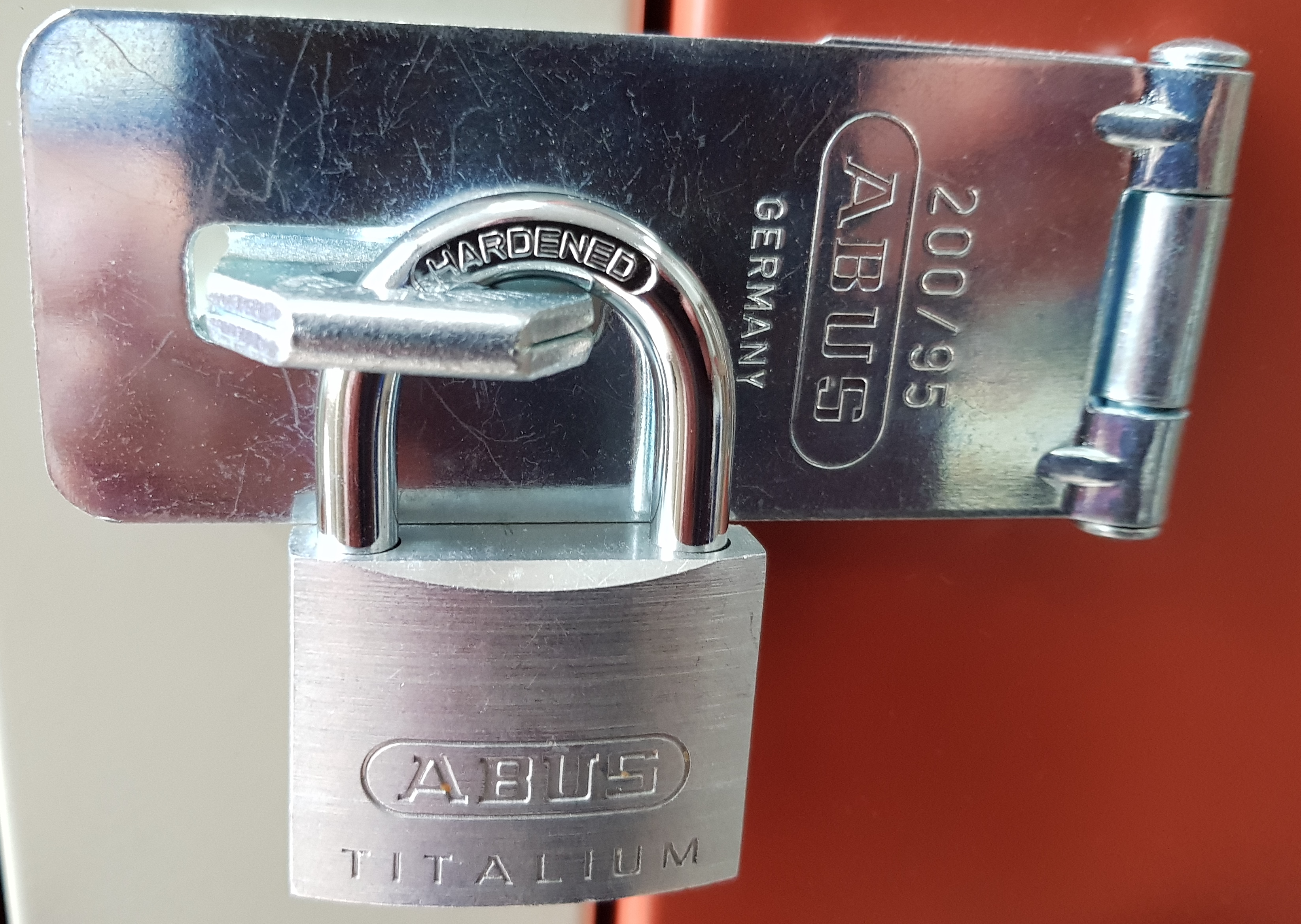 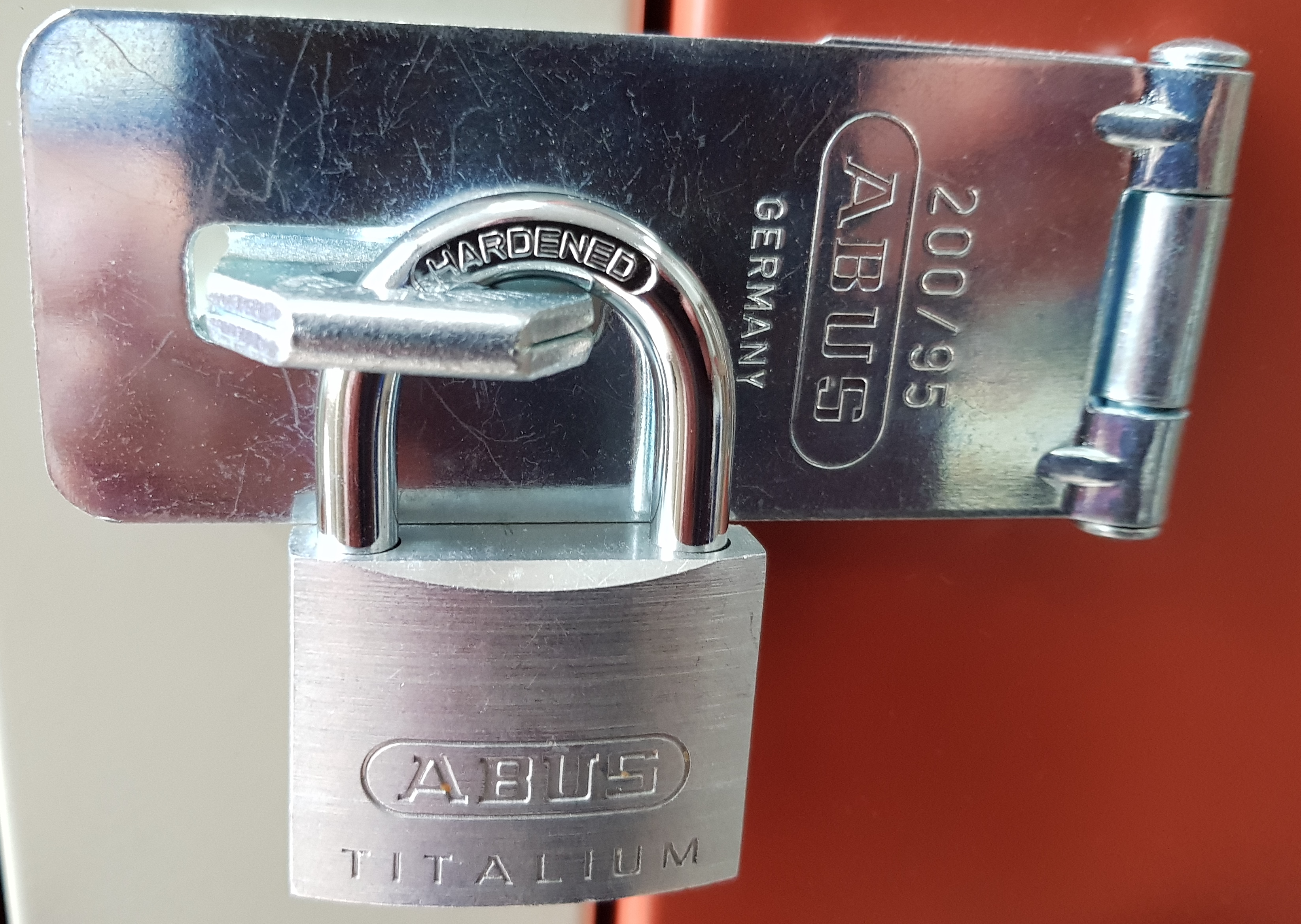 2 - Pièce à visser3 - Œillet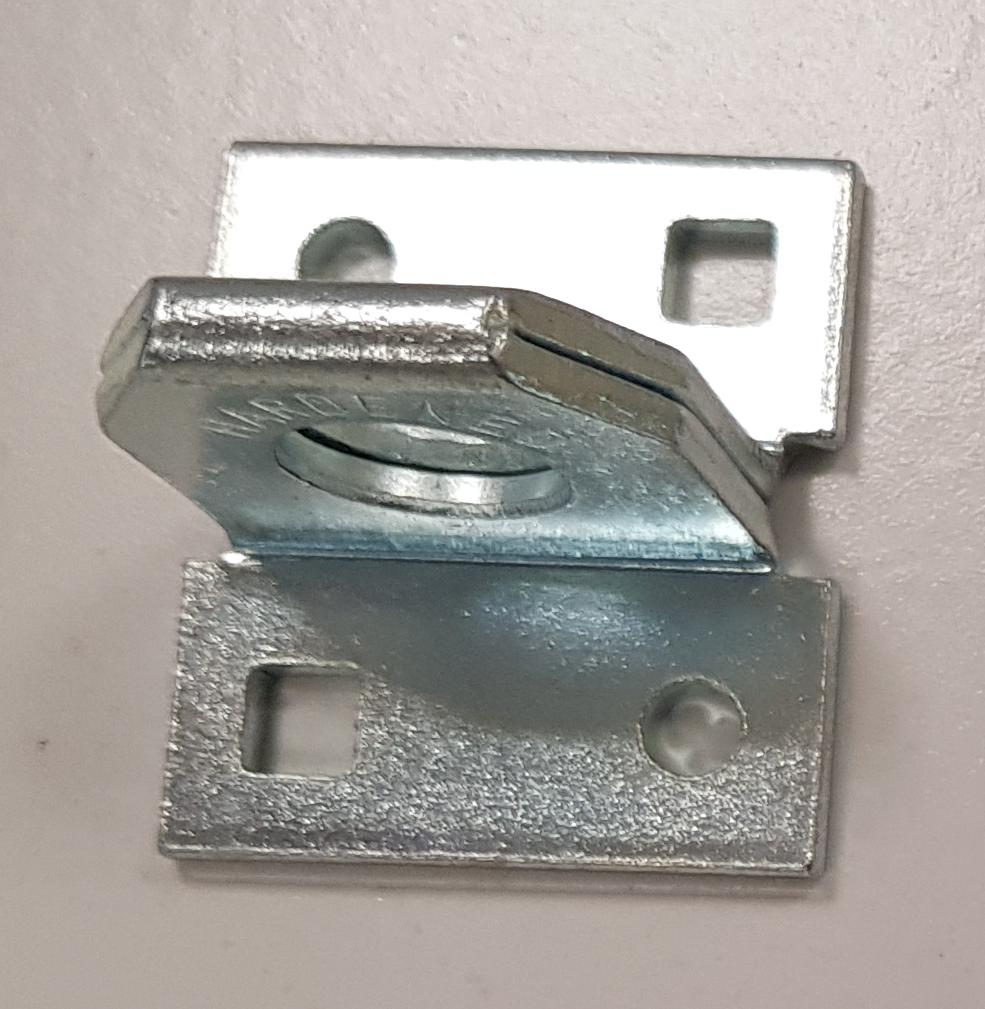 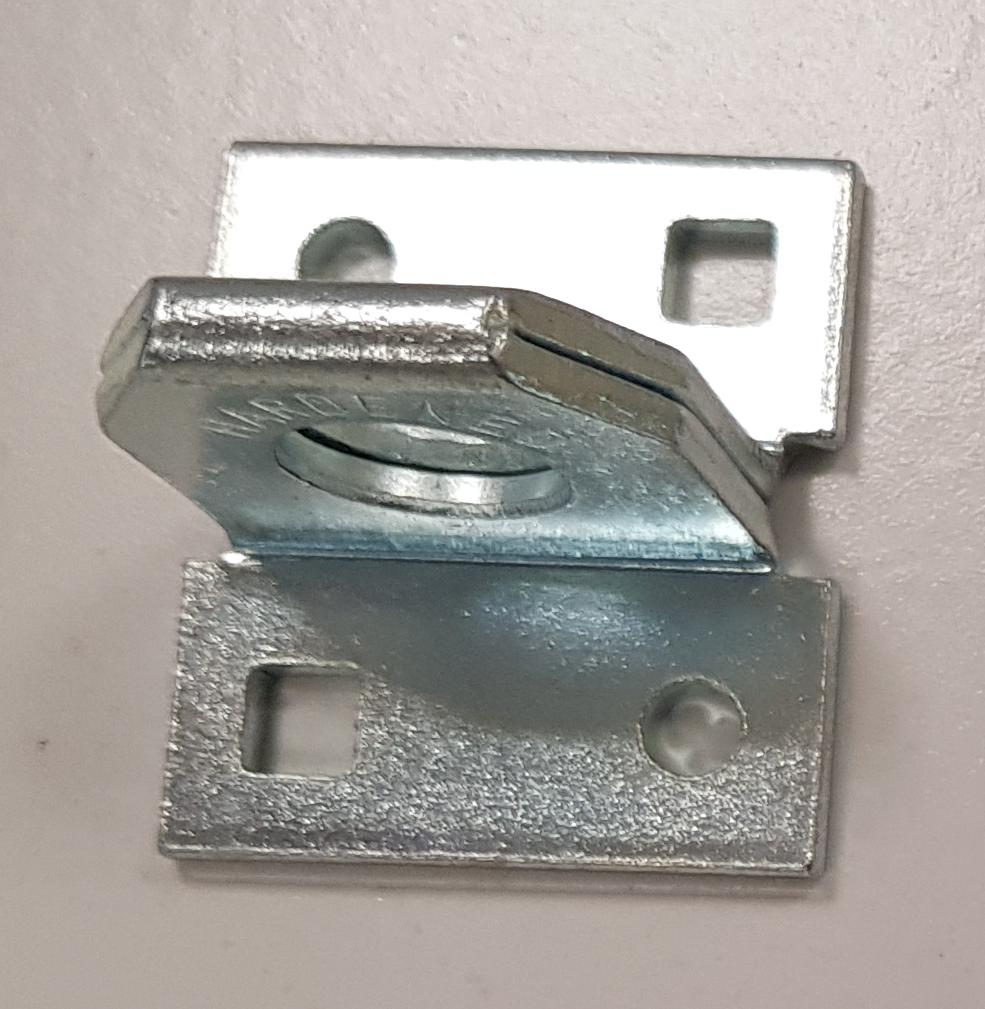 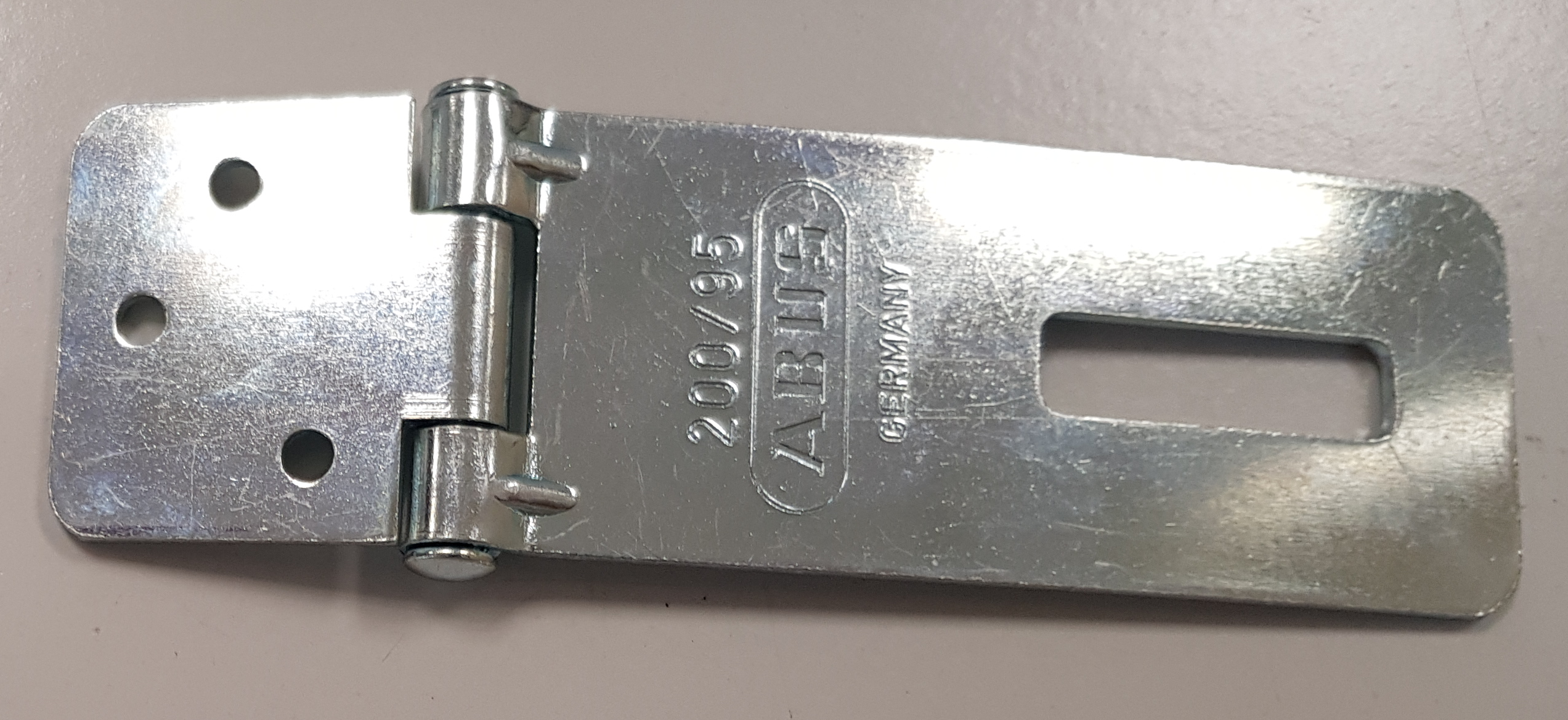 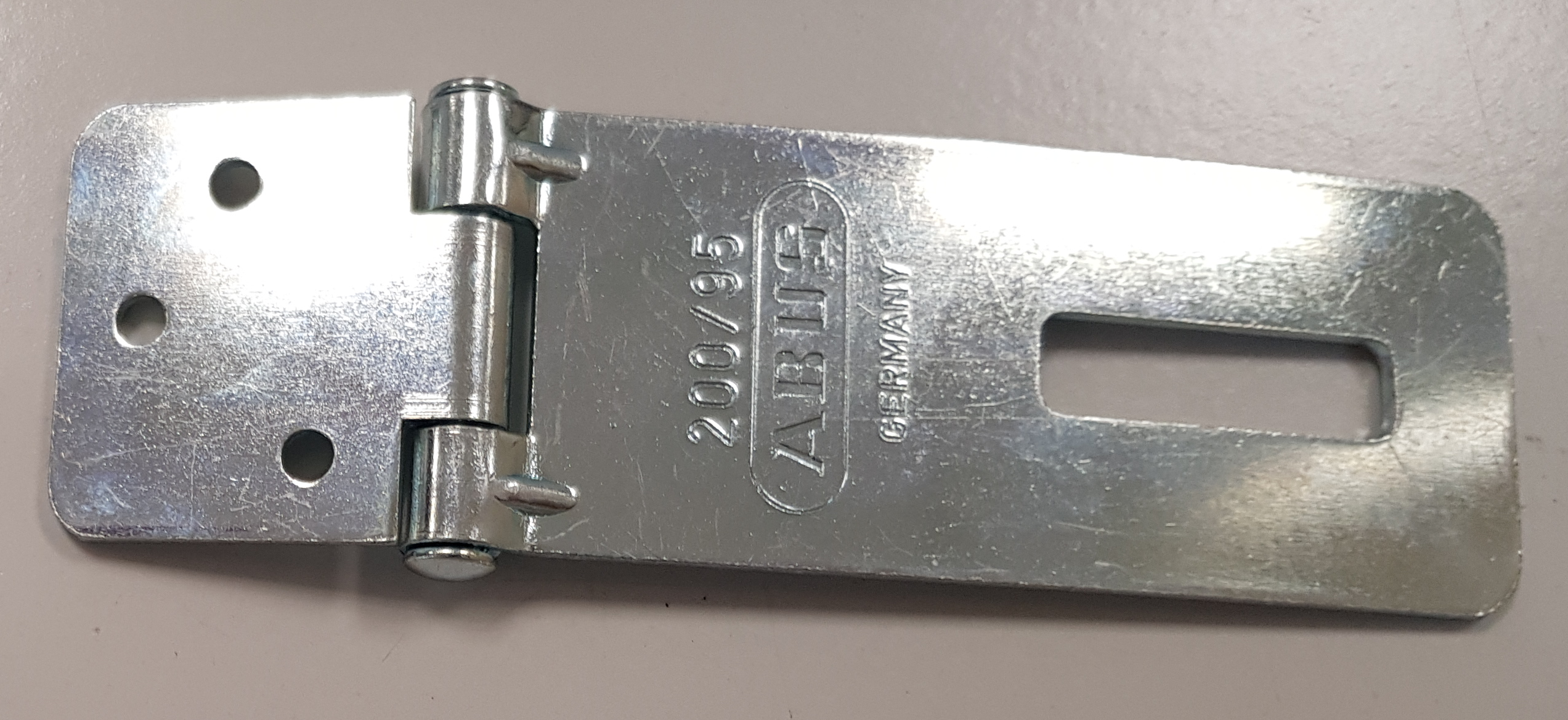 On utilise pour la fabrication des porte-cadenas un acier à faible teneur en carbone laminé à froid de référence DC1.Sa composition chimique est la suivante : On assimile cet acier à un acier C10.Partie I – Étude des pièces 1 et 2I.1 - En tenant compte de sa composition chimique, indiquer la famille dans laquelle il est possible de classer cet acier.La plaque longue ou piège et la plaque à visser sont découpées dans une bande d’acier laminé à froid d’épaisseur 1,7 mm ayant subi un écrouissage poussé.La gamme simplifiée de fabrication de la pièce 1 est la suivante :Les caractéristiques demandées en sortie de laminage (phase 20) sont : Rp0,2 ≥ 420 MPa490 < Rm (MPa) < 640155 < HV10 < 200I.2 - Préciser la signification de chaque lettre et de chaque nombre de l’expression 200 HV10 ainsi que les caractéristiques du pénétrateur.La pièce 2 subit les mêmes étapes que la pièce 1 sans l’emboutissage.I.3 - Décrire le procédé de laminage à froid. I.4 - Préciser l’effet du laminage à froid sur la structure.I.5 - Citer le nom et le rôle du traitement thermique permettant de supprimer les effets du laminage à froid.Après le contrôle et la validation de la dureté demandée, on souhaite vérifier si les paramètres de traction sont respectés par le fournisseur. Pour cela, on découpe des éprouvettes à partir de la bande utilisée pour la fabrication des pièces 1 et 2.On prend une largeur de 12,5 mm, l’épaisseur étant de 1,7 mm, la longueur initiale entre repères L0 est de 50 mm pour des tôles minces (épaisseur < 3 mm) avec une largeur b0 de 12,5 mm. I.6 – À partir de l’annexe 1 page 6 à rendre avec la copie, déterminer Rm et RP0,2.I.7 – Indiquer si les résultats sont conformes au cahier des charges.Après le contrôle de réception, la pièce 1 subit un emboutissage. I.8 – Préciser la structure que doit avoir la pièce pour faciliter au maximum l’emboutissage.I.9 – Indiquer le traitement thermique qui permet d’obtenir cette structure et préciser les conséquences métallurgiques de ce traitement. Partie II – Étude de la pièce 3 (Œillet)La gamme de fabrication simplifiée des œillets est la suivante :La pièce est découpée dans une bande d’acier laminée à froid d’épaisseur 2 ou 2,5 mm suivant les fournisseurs. Les caractéristiques demandées en sortie de laminage (phase 20) sont : Re ≤ 280 MPa270 < Rm (MPa) < 410HV10 ≤ 115L’œillet subit un durcissement par un traitement thermochimique de carbonitruration suivi d’une trempe et d’un revenu pour arriver à une dureté superficielle comprise entre 720 et 760 HV10.II.1 – Citer les éléments diffusant en surface de la pièce lors de ce traitement.II.2 – Citer un autre traitement thermochimique permettant d’obtenir la même dureté en surface.Partie III – Changement de nuance d’acier On envisage de modifier la nuance d’acier pour obtenir la même dureté en surface et à cœur, c'est-à-dire entre 720 et 760 HV10 après un traitement classique de trempe et revenu. Pour cela, on dispose de l’acier 100Cr6. (annexes 2, 3 et 4 pages 7, 8 et 9)III.1 – Décoder la désignation de la nuance d’acier proposé.III.2 – Préciser la ou les influences de l’élément principal d’addition.III.3 – Déterminer et tracer le cycle thermique de trempe et de revenu pour avoir la dureté exigée de 740 HV10 en précisant les températures, les temps et les modes de refroidissement à l’aide des annexes.Partie IV - Traitement de surfaceLa société exige un revêtement électrolytique de zinc de 10 micromètres suivi d’une chromatation bleutée sur les pièces 1 et 2.IV.1 – Établir la liste des différentes étapes de la gamme de zingage demandée, chromatation comprise.IV.2 – Indiquer la désignation normalisée du traitement complet.IV.3 – Préciser l’intérêt de ce traitement.Le bain de zingage acide usuel fonctionne dans les conditions suivantes : 		 * Densité de courant : .dm-2 * Rendement cathodique : 95% * Masse volumique du zinc : .cm-3 * Masse molaire du zinc : .mol-1 * 1 Faraday= .mol-1 * l’électrovalence du zinc est n=2IV.4 – Calculer la vitesse de dépôt du bain de zingage électrolytique en µm.min-1 en justifiant vos calculs.IV.5 – Calculer le temps d’électrolyse en minutes pour obtenir l’épaisseur exigée.IV.6 – Dans le cas où la pièce 3 (œillet) est en 100Cr6 trempé-revenu, indiquer l’opération à intégrer dans la gamme ainsi que son positionnement dans la gamme de traitement de surface.IV.7 – Citer deux moyens pour contrôler l’épaisseur du dépôt. Barème ANNEXE 1 À rendre avec la copieCourbe de traction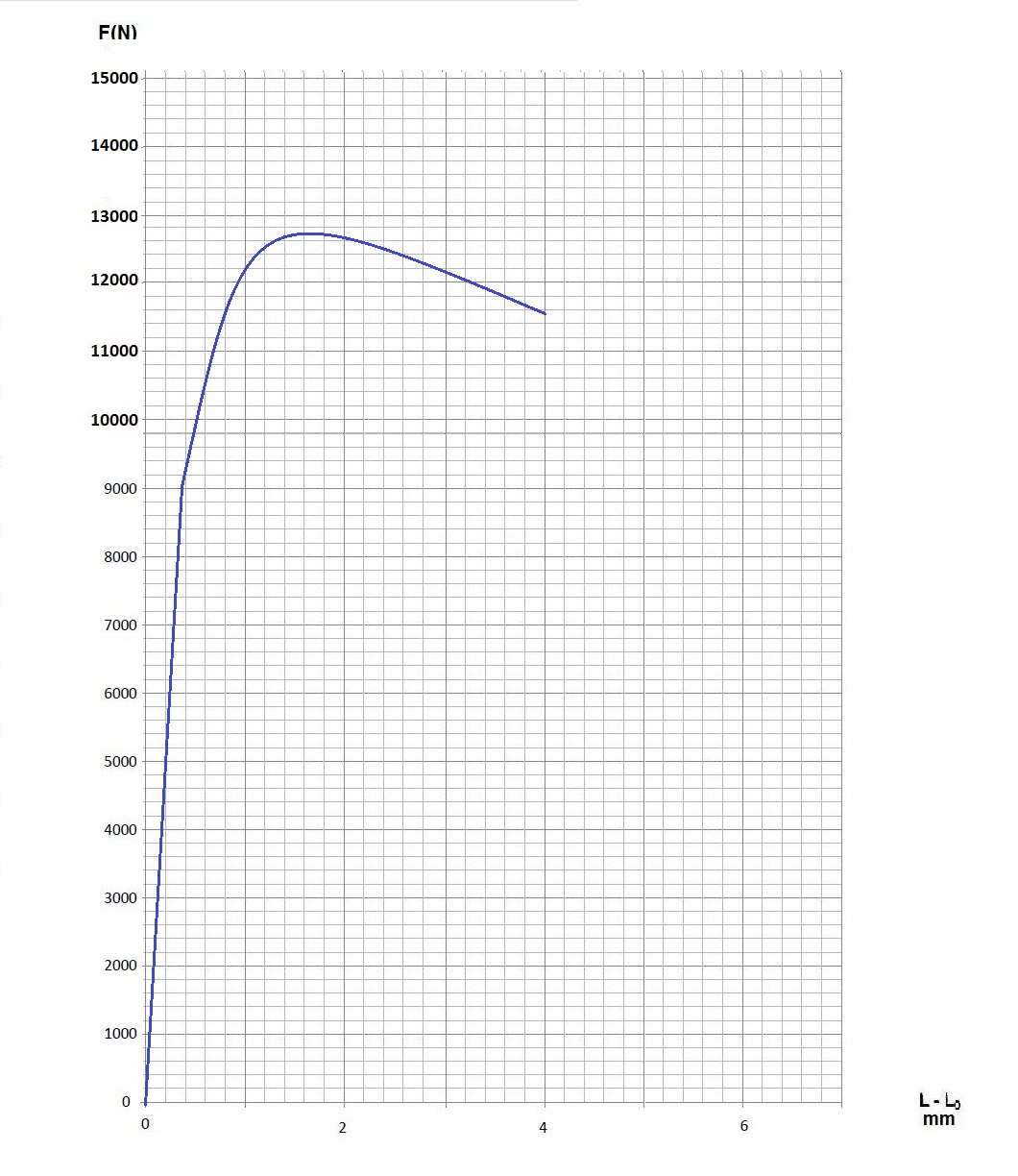 ANNEXE 2 - Courbe TRC acier 100 Cr6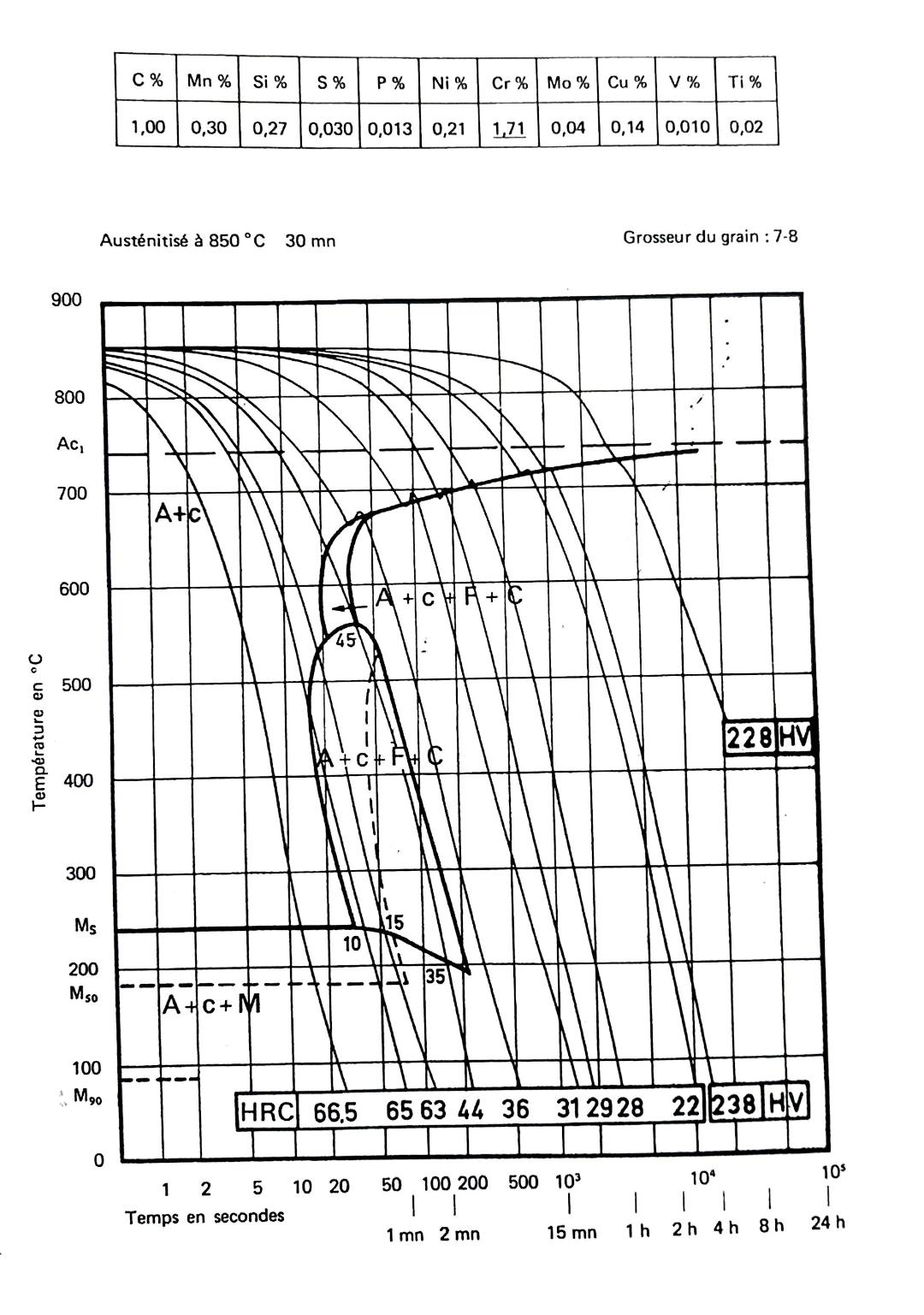 ANNEXE 3Paramètres de revenu de l’acier 100Cr6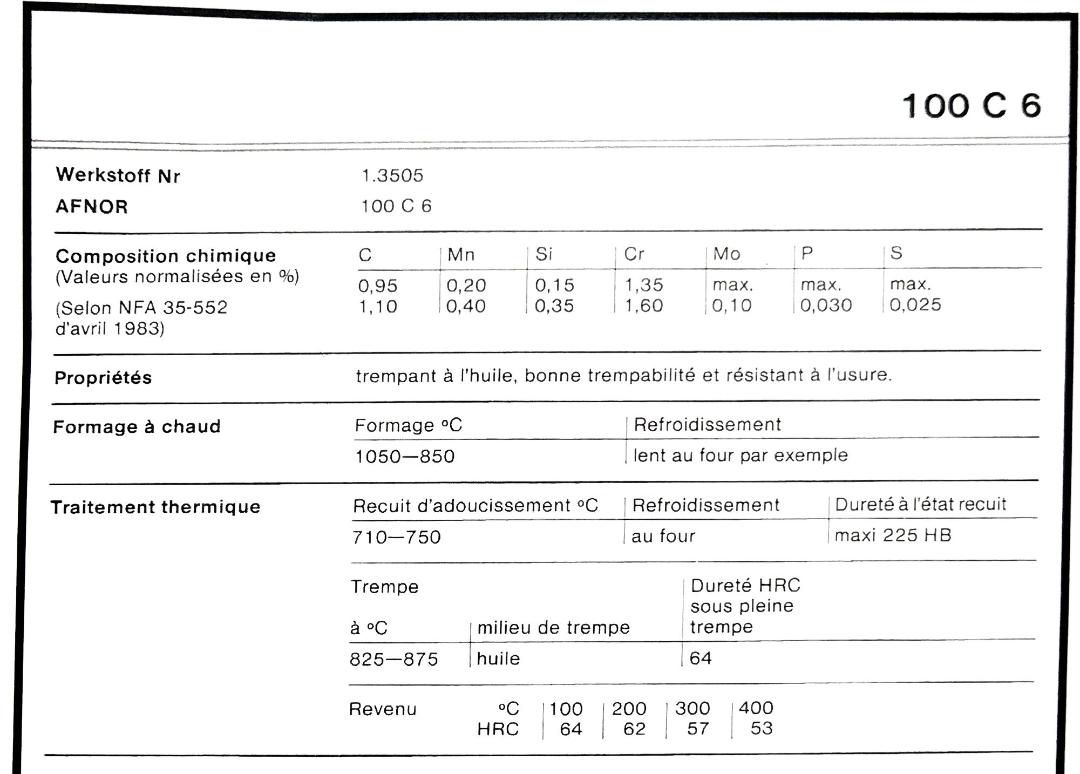 ANNEXE 4Correspondance dureté résistance maximaleRéférenceClassification  numériqueNorme européenne (EN)CMnPSDC11.033EN101300 / EN10139≤0,12≤ 0,6≤ 0,045≤0,04510Réception de l’acier20Contrôle de réception30Emboutissage40Assemblage des deux pièces50Traitement de surface10Réception de l’acier20Contrôle de réception30Emboutissage40Pliage50Traitement thermochimique de carbonitruration60Revenu70Traitement de surfacePartie I (8 points)Partie I (8 points)Partie I (8 points)Partie I (8 points)Partie I (8 points)Partie I (8 points)Partie I (8 points)Partie I (8 points)Partie I (8 points) QuestionsI.1I.2I.3I.4I.5I.6I.7I.8I.9Points0,5110,5120,50,51Partie II (1,5 points)Partie II (1,5 points)Partie III (3 points)Partie III (3 points)Partie III (3 points)QuestionsII.1II.2III.1III.2III.3Points10,510,51,5Partie IV (7,5 points)Partie IV (7,5 points)Partie IV (7,5 points)Partie IV (7,5 points)Partie IV (7,5 points)Partie IV (7,5 points)Partie IV (7,5 points)QuestionsIV.1IV.2IV.3IV.4IV.5IV.6IV.7Points1,5111,5110,5HV30HBS
HBWHRBHRCRm MPaHV30HBS
HBWHRBHRCRm MPaHV30HRC807636Non Valable dans ce domaine270280266Non Valable dans ce domaine2789066058.5858142Non Valable dans ce domaine310285271Non Valable dans ce domaine2891067059908547Non Valable dans ce domaine320290276Non Valable dans ce domaine28.593068059.2959052Non Valable dans ce domaine340295280Non Valable dans ce domaine2994069059.71009556Non Valable dans ce domaine350300285Non Valable dans ce domaine309607006010510060Non Valable dans ce domaine370310295Non Valable dans ce domaine319907206111010562Non Valable dans ce domaine380320304Non Valable dans ce domaine3210207406211510965Non Valable dans ce domaine390330314Non Valable dans ce domaine33106076062.512011467Non Valable dans ce domaine410340323Non Valable dans ce domaine3410907806312511969Non Valable dans ce domaine420350333Non Valable dans ce domaine35.511208006413012471Non Valable dans ce domaine440360342Non Valable dans ce domaine36.5116082064.513512873Non Valable dans ce domaine450370352Non Valable dans ce domaine3811908406514013375Non Valable dans ce domaine470380361Non Valable dans ce domaine3912208606614513877Non Valable dans ce domaine480390371Non Valable dans ce domaine40126088066.515014379Non Valable dans ce domaine500400380Non Valable dans ce domaine4112909006715514780Non Valable dans ce domaine510410390Non Valable dans ce domaine42133092067.516015282Non Valable dans ce domaine530420399Non Valable dans ce domaine4313609406816515683Non Valable dans ce domaine540430409Non Valable dans ce domaine43.5140096068.517016285Non Valable dans ce domaine550440418Non Valable dans ce domaine44.514309806917516686Non Valable dans ce domaine570450428Non Valable dans ce domaine45147010007018017187Non Valable dans ce domaine580460437Non Valable dans ce domaine46150018517688Non Valable dans ce domaine600470447Non Valable dans ce domaine47154019018190Non Valable dans ce domaine610480456Non Valable dans ce domaine48157019518591Non Valable dans ce domaine630490466Non Valable dans ce domaine48.5161020019092Non Valable dans ce domaine650500475Non Valable dans ce domaine49165020519593Non Valable dans ce domaine660510485Non Valable dans ce domaine50168021019994Non Valable dans ce domaine680520494Non Valable dans ce domaine50.5172021520495Non Valable dans ce domaine690530504Non Valable dans ce domaine51176022020996Non Valable dans ce domaine710540513Non Valable dans ce domaine52179022521497Non Valable dans ce domaine720550523Non Valable dans ce domaine52.5183023021998Non Valable dans ce domaine740560532Non Valable dans ce domaine53187023522399Non Valable dans ce domaine750570542Non Valable dans ce domaine53.5191024022810020770580551Non Valable dans ce domaine54194024523321780590561Non Valable dans ce domaine54.5198025023822800600570Non Valable dans ce domaine55202025524223820610580Non Valable dans ce domaine56206026024724830620589Non Valable dans ce domaine56.5210026525225850630599Non Valable dans ce domaine57214027025726860640608Non Valable dans ce domaine57.5218027526126.5880650618Non Valable dans ce domaine582220